Урок математики в 1 "Д" классеДата проведения: 14.05.2013 г.Учитель: Сиянко Н.В.Тема урока. Выражения со скобками. Порядок действий в выражениях со скобками.Цели урока:1) введение понятия «скобки» и их роль в выражениях;2) совершенствование навыков устного счета, выполнения записи и сравнения двузначных чисел;3) развитие умений ставить цель, планировать свои действия по ее достижению;4) развитие критического мышления;5) формирование коммуникативных отношений.Планируемые предметные результаты:- выполнение действий в выражениях со скобками в соответствии с правилом;- выполнение записи двузначных чисел;- проведение сравнения двузначных чисел;- обеспечить условия для обобщения и систематизации знаний о понятии «выражение», помочь осознать, что о порядке действий есть смысл говорить, когда необходимо вычислить значение выражения, состоящего из трех и более чисел, что числа складывать можно в любом порядке, если нет скобок, что действия, заключенные в скобки выполняются в первую очередь, что порядок выполнения действий – это планирование;- совершенствование навыков устного счета в пределах 20.Метапредметные:  - развитие умений ставить цель, планировать свои действия по ее достижению, контролировать себя;- развитие речи (обогащение и усложнение словарного запаса);- развитие мышления (обучение сравнению, анализу, систематизации, классификации);- формирование коммуникативных отношений.Цель ученика: учусь устанавливать порядок выполнения действий.Коммуникативные УУД1.Формируем умение слушать и понимать других.2.Формируем умение строить речевое высказывание в соответствии с поставленными задачами.3.Формируем и отрабатываем умение согласованно работать в группах и коллективе.Познавательные  УУДФормируем умение извлекать информацию из текста и иллюстрации.Формируем умение на основе  анализа рисунка – схемы делать выводы.Регулятивные УУДФормируем умение высказывать своё предположение на основе работы материала учебника.Формируем умение оценивать учебные действия в соответствии с поставленной задачей.Формируем умение составлять план деятельности на уроке с помощью учителя.Личностные  УУДФормируем эмоциональное отношение к школе и учебной деятельности.Формируем общее представление о моральных нормах поведения.Сценарий урокаI. Организация начала урокаТут затеи, и задачи,
Выражения, сравненье!
Пожелаем всем удачи - 
За работу, в добрый час!II. Актуализация опорных знаний. 1. Фронтально (игра в мяч) - 5 минут- посчитаем сколько нас сегодня;- определение места числа в натуральном ряду;- решение примеров на сложение и вычитание в пределах 20;- прочитать выражения разными способами;- решить задачу в стихах2. Минутка чистописания: записать цифру 9 и продолжить ряд, увеличивая каждое последующее число на 2 (9, 11, 13, 15, 17, 19, 21, 23, 25, 27) - 2 минуты- Какое число лишнее, почему?- Что общего у всех остальных чисел?3. Работа в группах (атомы-молекулы)- Чтобы определить тему сегодняшнего урока, вам необходимо провести арифметическую разминку, поработать в группах,  выполнить задание.*Задание в группах на определение слов: сложение, вычитание, сравнение (3 группы - по рядам)* Одновременно1. Индивидуальное задание: 3 ученика работают по карточкам "Состав числа 10" за конторками. (Подписать фамилию на последней строке)2. Пара учеников работает у компьютера (самопроверка).3.Проверка работы по карточкам (за правильный ответ - хлопок в ладоши).*На доске появляются слова: - Распределите на группы представленные на доске знаки: =, + , < , (  ) , > , -  .( Группы: знаки сравнения, знаки действий. Возникает проблема – куда отнести скобки? )(Обращение к опыту учеников. Выслушиваются мнения ребят: что такое скобки (обращение к толковому словарю, Мудрая Сова), где уже встречались, для чего предназначены и т.д.? )- В математике, где вы встречали круглые скобки? (в арифметических выражениях)III. Определение темы урока. Постановка учебной задачи - Тема нашего урока: «Выражения со скобками. Порядок действий в выражениях со скобками»Составление совместного плана дальнейших действий:1) Вспомнить значение скобок в выражении.2) Применять полученные знания на деле.3) Проверять себя и оценивать.Цель ученика: учусь устанавливать порядок выполнения действий.- Как в решении задачи о рыбаках показать, что сначала узнали сколько поймали Корней и Евсей, а потом добавили сомов Михаила? (3 + 4) + 2 = 9ФИЗМИНУТКАработаем с уголками по В.Ф.Базарному(1,2,3,4 - прыжок, хлопок)IV. «Открытие» новых знаний- Я предлагаю вам провести собственное исследование «Влияние  скобок на значения выражений с одинаковыми компонентами со скобками и без скобок?»- Как вы считаете? Давайте проверим вашу гипотезу. - Вспомните правила работы в парах:                 1.Думаю сам, говорю товарищу.                 2.Слушаю товарища, принимаем общее решение.                 3.Делимся результатом с классом.  - У вас на столах лежат карточки  разного уровня сложности. Определитесь, по какой карточке вы будете проводить собственное исследование. (Работа в парах)Карточка №1                                                         Карточка №210 – 7 – 2                8 – 3 + 4                                    15 – 5 – 3           12 – 2 + 610 – (7 – 2)             8 – (3 +4)                                  15 – (5 – 3)        12 – (2 + 6)  Проверка. Вывод: Значение выражения зависит от порядка действий.ФИЗМИНУТКАРаз - подняться, потянуться.Два - согнуться, разогнуться.Три - в ладоши три хлопка.Головою три кивка.На четыре - руки шире.Пять - руками помахать.Шесть - за парту тихо сесть.V. Первичное закрепление1.Работа по учебнику с. 124 № 2 (записи ведутся в рабочей тетради и на доске, мальчики - 1 столбик, девочки - 2 столбик)(7 + 7) - 9 = 5(12 - 8) + 6 = 106 + (3 * 2) = 122. Решение задачи.Всем известный Доктор Айболит (герой произведения К.И.Чуковского) велел Бармалею принимать ежедневно 6 таблеток от жадности, 7 таблеток от вредности и 7 таблеток для доброты. Сколько всего таблеток должен принимать Бармалей ежедневно?1 вариант    (устно)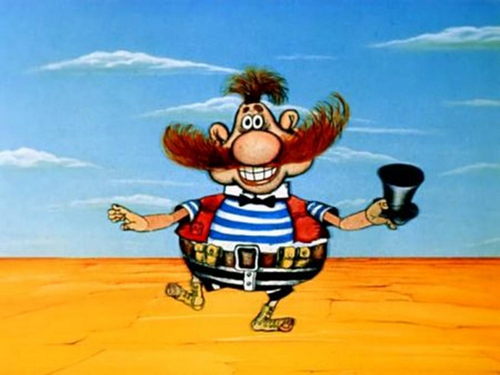 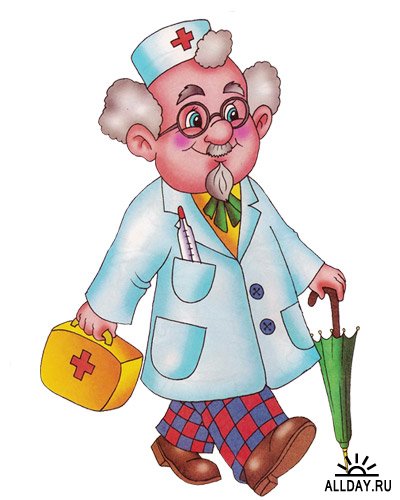 1) 6 +7 = 13 (т.) - от жадности и от вредности.2) 13 + 7 =20 (т.) Ответ: 20 таблеток ежедневно должен принимать Бармалей.- Как записать решение этой задачи выражением, чтобы было понятно, что сначала мы находим сколько всего таблеток от Ж. и В.      (необходимо в записи использовать скобки)2 вариант (письменно)(6 + 7) + 7 = 20 (т.)  - Можно ли использовать скобки при записи решения задачи?                                                                  VI. Итог урока- Как вы считаете, влияют ли скобки на значение выражения? Какой порядок действий в выражениях со скобками?- Подведите итог урока, использую недосказанные предложения.- Я понял, что… 
- Было интересно… 
- Было трудно… 
- Мне захотелось… 
- У меня получилось… 
- На следующем уроке мы…(Личностные УУД: учащиеся высказывают своё мнение, свою позицию и коммуникативные УУД: оформлять свои мысли в устной форме на уровне предложения или небольшого текста)VII. Рефлексия учащихся- Оцените результат вашей работы на сегодняшнем уроке: всё понял; остались моменты, которые надо доработать; урок "прошёл мимо"- совсем ничего не понял, не запомнил.Эмоциональная рефлексия- Определите своё настроение на сегодняшнем уроке. Встаньте рядом с тем смайликом, который вам подходит.ЕСЛИ ОСТАНЕТСЯ ВРЕМЯСоревнование по рядам "Кто быстрее!", работа в паре (сложение и вычитание в пределах 20)1 ряд                                          2 ряд                                                   3 ряд* Лист с примерами передаётся по ряду, начиная с первой парты. Как только последний пример решён, лист сдаётся учителю.